.Start on vocals (16 count intro)[1-8]	CROSS ROCK, TOG, CROSS ROCK, SIDE ROCK, HITCH & TURN,BACK, BACK.(Non turning option: count 6 just hitch without turning.)[9-16]	BEHIND, SIDE, CROSS, ¾ UNWIND, COASTER, PRISSY WALKS  R,L, STEP R ¼ TURN LEFT, TOG[17-24]	CROSS, FULL UNWIND, TOG, CROSS, FULL UNWIND, TOG, CROSS ROCK, SAILOR, CROSS ¼(On the above counts, you should be moving on a slight diagonal, aiming for roughly 10:00 but still facing 12:00)Note: Count “&” ¼ turn left. It may help to jump slightly as you do this so you don’t trip over your other foot[25-32]	BACK DRAG, BACK, TOG, CROSS SHUFFLE, SCISSORS, 1/4, 1/4. FWD.{Wall 5 Tag / Resart here}[33-40]	CROSS, SIDE, BEHIND, SWEEP, BEHIND, SIDE, CROSS, ¼, ¼, FWD, FULL TURN, HALF PIVOT{Wall 4 Tag / Restart here}[41-48]	FWD, DRAG, ROCK, REPLACE, ½ ROCK, REPLACE, ½ ROCK, REPLACE, ¼ SIDE, SCUFF, JAZZ SQUARE CROSS[49-52]	SCISSORS X2 DRAG(Count 52&: the drag starts as soon as you have weight on the R and feet should be together on the ‘&’ count. Continue moving the L smoothly across and fwd as you start the dance again)TAGS AND RESTARTS:-WALL 4:	Dance to count 36 (#) (you will be facing 9:00), Add the following 2 count tag, then Restart facing 12:00WALL 5:	Dance to count 32(^)(You will be facing 3:00),Add the following 2 count Tag and Start again facing 12:00ENDING	Dance to count 7 and drag L back to touch toe in front of right.Contact: linedancergal@gmail.comI Ain't in Checotah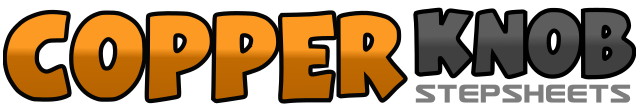 .......拍数:52墙数:2级数:Improver / Intermediate.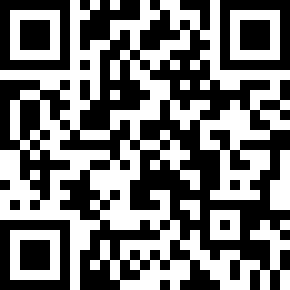 编舞者:Karen Hannaford (NZ) - November 2012Karen Hannaford (NZ) - November 2012Karen Hannaford (NZ) - November 2012Karen Hannaford (NZ) - November 2012Karen Hannaford (NZ) - November 2012.音乐:I Ain't in Checotah Anymore - Carrie Underwood : (Album: Some Hearts - 3:21)I Ain't in Checotah Anymore - Carrie Underwood : (Album: Some Hearts - 3:21)I Ain't in Checotah Anymore - Carrie Underwood : (Album: Some Hearts - 3:21)I Ain't in Checotah Anymore - Carrie Underwood : (Album: Some Hearts - 3:21)I Ain't in Checotah Anymore - Carrie Underwood : (Album: Some Hearts - 3:21)........1,2&Step L over right, recover weight on R, step L next to right.	12:003,4Step R over left, recover weight on L.5,6Step R to right side, recover weight to L hitching the right and make a full turn right7,8Step R back, step L back while sweeping right to right side.	 12:001&Continue to sweep R and cross behind, step L to left side						12:002,3Cross R in front of left, unwind ¾ left taking weight onto R						3:004&5Step L back, step R beside left, step L fwd.6,7Step fwd on R crossing over the left, step fwd on L crossing over the right8&Turning ¼ left step R to right side, step L next to right						12:001, 2&Cross R over left, unwind 360 degrees left taking weight to R, step L next to right			12:003, 4&Cross R over left, unwind 360 degrees left taking weight to R, step L next to right5,6Cross R over left, recover weight to L								12:007&8&Step R behind left, step L to left side, step R to right side, cross L in front of right turning ¼ left		9:001,2&Step back on R dragging left,	step L back, step R beside L						9:003&4Cross L over right, step R to right side, cross L over right5&6Step R to right side, step L next to right, cross R over left.7&8Turn ¼ right stepping back on L, turn ¼ right step R to side, step fwd L  (^)   3:001&2&Cross R over left, step L to left side, cross R behind left, sweep L round from front to back.		3:003&4Cross L behind right, step R to right side, Cross L in front of right. (#)5&6Turning ¼ left step back on R, turning ¼ left step L to left side, step R fwd				9:007&Turn ½ right and step back on L, Turn ½ right and step fwd on R,8&Step fwd on L, pivot ½ right taking weight on R.							3:001,2Take a big step fwd on L, dragging R up to meet left over the two counts				3:003&4&Rock fwd on R, recover weight to L, turn ½ right and rock fwd on R, recover weight to L			9:005&6&Turn ½ right and rock fwd on R, recover weight to L, turn ¼ R and step R to right side, scuff L fwd		6:007&8&Step L across right, step R back, step L to left side, cross R over left.					6:001&2Step L to left side, step R next to left, cross L over right						6:003&4&Step R to right side, step L next to right, cross R over left, drag L up to meet right			6:001&2Turn ¼ right and side shuffle (step R to right side, step L next to right, step R to right side)		12:001,2Turn to 12:00 and step R to right side dragging L towards right for 2 counts				12:00